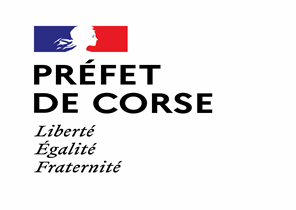 Cahier des chargesElaboration d’un diagnostic territorial dans le cadre du pacte des solidarités dans la région CorseJUIN 2023ELEMENTS DE CONTEXTE DU DIAGNOSTIC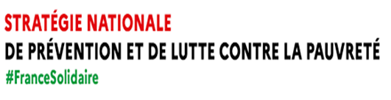 éléments généraux A partir de 2024, le Pacte des solidarités prendra la suite de la stratégie nationale de prévention et de lutte contre la pauvreté engagée par le gouvernement en 2018. Cette nouvelle politique nationale de lutte contre la pauvreté va approfondir la stratégie de prévention et de lutte contre la pauvreté en mobilisant toutes les parties prenantes autour de cet objectif. La stratégie nationale de prévention et de lutte contre la pauvreté avait mis en place une gouvernance territoriale partagée de la lutte contre la pauvreté au moyen d’une contractualisation entre l’Etat et les chefs de file de l’action sociale à travers les conventions d’appui à la lutte contre la pauvreté et d’accès à l’emploi (CALPAE). Le Pacte des solidarités a vocation à renouveler cette dynamique partenariale en associant de nouveaux acteurs et en s’adaptant mieux aux besoins locaux.Ainsi des alliances locales des solidarités vont mobiliser sur le terrain les services de l’Etat, les collectivités, les organismes de sécurité sociale, les associations, les entreprises et les personnes concernées. Cet engagement renouvelé de l’Etat qui a vocation à s’appliquer pour la période 2024-2027 se concrétisera dans tous les territoires par un pacte local des solidarités organisé autour de quatre piliers :Pilier 1 : L’investissement social pour prévenir la reproduction de la pauvretéPilier 2 : La sortie de la pauvreté par le travail en lien avec le projet France TravailPilier 3 : La lutte contre la grande pauvreté par l’accès aux droits et l’aller-versPilier 4 : La construction du volet solidaire de la transition écologiqueéléments territoriauxD’une manière générale, le diagnostic territorial portera une attention particulière aux spécificités de la Corse au regard des formes de pauvreté et de son organisation administrative décentralisée. En Corse, 18,5% des 343 000 habitants (un peu plus de 60 000) vivaient sous le seuil de pauvreté monétaire en 2020 plaçant le territoire au-dessus des régions continentales mais très en deçà des chiffres observés dans les autres territoires insulaires. Derrière ce seul indicateur, la réalité de la pauvreté est plus contrastée que sur le continent. D’abord, parce que si l’on extrait les personnes retraitées, plus pauvres que la population générale et plus nombreuses que dans les autres régions, le taux de pauvreté des ménages dont les revenus sont issus de l’activité, à hauteur de 15%, est proche de la moyenne nationale. Enfin, parce que la grande pauvreté est moins présente, ce dont témoignent le nombre limité de personnes sans domicile stable et l’absence de bidonvilles.Il en découle une pauvreté plus diffuse, avec deux fois moins de familles vivant en quartier prioritaire que sur le continent, et des habitants dans les territoires ruraux plus pauvres que ceux des pôles urbains, une situation que l’épidémie de covid-19 a peu modifié. Autre caractéristique, la population active qui n’est pas originaire de l’île, les familles monoparentales et les femmes non qualifiées connaissent un taux de pauvreté supérieur. Une situation qui s’explique en partie par un modèle économique marqué par une structure d’emplois peu qualifiés et un pouvoir de marché dans de nombreux secteurs oligopolistiques mais aussi par une plus grande vulnérabilité sociale liée au poids des déterminants culturels.Depuis 2018, la Corse est organisée autour de deux niveaux de collectivités territoriales : La collectivité de Corse, collectivité à statut particulier qui a succédé à la Collectivité territoriale de Corse et aux conseils départementaux de Corse-du-Sud et de Haute-Corse, cheffe de file en matière d’action sociale et de développement social ;  Le bloc communal composé de 360 communes (dont 345 sous le seuil des 3 500 habitants) et 19 groupements (dont 2 communautés d’agglomération représentant 45% de la population de l’île et 17 communautés de communes représentant 55%). Le diagnostic territorial portera également une attention particulière à l’articulation entre le pilier 2 du pacte local des solidarités dans le contexte du déploiement de France Travail et de l’élaboration du programme départemental d’insertion (PDI) et du pacte territorial pour l’insertion (PTI).  In fine, la Collectivité de Corse doit avoir la possibilité de contractualiser au moins une action dans chacun des quatre piliers du Pacte. Ces dernières sont :Soit des actions proposées au niveau national et faisant l’objet d’un document de cadrage national, de type référentiel.Soit des actions co-construites avec les acteurs et validées par les services déconcentrés de l’Etat dans une logique d’efficacité et de reporting.SOURCES D’INFORMATIONLe diagnostic territorial s’appuiera sur les deux sources d’information suivantes :  Première source :  le panorama territorial de la pauvreté initié par la délégation interministérielle à la lutte contre la pauvreté et l’INSEE qui contient 3 blocs dont la liste figure en annexe 1 : 1er bloc : différentes statistiques sur le taux et l’intensité de la pauvreté 2e bloc : analyse des 6 profils sociodémographiques de pauvreté3e bloc : informations territorialisées sur les facteurs de fragilisation des personnes pauvres.Les données brutes des cartographies seront fournies sous format Excel pour faciliter la réalisation de cartes croisant les besoins sociaux et la répartition géographique de l’offre de service public correspondante (par exemple les points d’accueil et d’écoute jeunes ou encore les organismes faisant office de premier accueil social de proximité). Ces différents éléments seront fournis pour le bloc 1 et 2 début juin, et début juillet pour le bloc 3.Seconde source : les ressources documentaires dont la liste figure en annexe 2.Les ressources documentaires sont classées selon les 4 piliers du pacte et mises à disposition au format PDF.CALENDRIER GENERALLe comité de suivi a vocation à se réunir au moins 6 fois entre les mois de juin et septembre. Les réunions pourront être augmentées dans la limite de deux. PRODUCTION ATTENDUE DU PRESTATAIREIl est attendu du prestataire un état des lieux permettant de comparer les besoins du territoire avec l’offre de service existante sur plusieurs domaines d’actions pour chaque axe du pacte des solidarités. Cet état des lieux réalisé à partir des ressources documentaires mises à disposition par le donneur d’ordre devra comporter a minima trois étapes d’analyse : L’Analyse des différentes situations de pauvreté des territoires et des besoins de prise en chargeSur cette partie, le diagnostic territorial s’appuiera en particulier sur les panoramas territoriaux de la pauvreté initiés par la délégation interministérielle à la lutte contre la pauvreté et l’INSEE, qui contiendront : Un panorama des différents profils de pauvreté (retraités, travailleurs pauvres, jeunes en difficultés d’insertion, etc.) présents dans chaque EPCI.Un panorama des « facteurs aggravants de la pauvreté » (accès aux transports, précarité énergétique, mode d’accueil, déficit de formation, etc.) au niveau de chaque EPCI. Les données brutes des cartographies seront fournies sous format Excel pour faciliter la réalisation de cartes croisant les besoins sociaux et la répartition géographique de l’offre de service public correspondante (par exemple les points d’accueil et d’écoute jeunes ou encore les organismes faisant office de premier accueil social de proximité). Ces différents éléments seront fournis aux services déconcentrés de l’Etat par la délégation interministérielle pour une partie en juin 2023 et en début juillet pour les indicateurs portants sur les facteurs aggravants et pourront ainsi intégrer la première partie de l’état des lieux. (Annexe1).L’Analyse de l’accompagnement des publics Lors de la réunion de lancement du diagnostic, plusieurs thématiques à explorer pour chaque axe seront pré-identifiées par le comité de suivi pour concentrer les efforts de réalisation de l’état des lieux. Le prestataire aura tout d’abord à effectuer un travail de synthèse de la documentation mise à disposition du prestataire et susceptibles d’être mobilisée dans le cadre de la réalisation de l’état des lieux (cf. Annexe n°2).En utilisant autant que possible cette documentation existante et sous le pilotage du comité de suivi, le prestataire réalisera une analyse synthétique du niveau et de la coordination de l’offre d’accompagnement sur un territoire pour plusieurs thématiques s’inscrivant dans les quatre axes du pacte des solidarités. L’Annexe n°3 et 4 contient en ce sens les thématiques envisageables pour chaque axe, que ce soit pour la Collectivité de Corse ou le bloc communal. Cette analyse mettra notamment en lien les besoins identifiés et le niveau de réponse apporté par la Collectivité de Corse et d’autres collectivités territoriales mais également par l’Etat et ses opérateurs, les organismes de sécurité sociale, et éventuellement certaines associations.Pour chacune des thématiques, une cartographie des offres de service existantes sur le territoire sera réalisée, ainsi qu’un tableau synthétique des dispositifs existants (porteur principal, mode de financement, difficultés rencontrées, couverture territoriale des besoins, pistes de développement ou d’articulation, etc.) permettant de mettre en lumière les besoins couverts (C1), peu couverts (C2) et non couverts (C3).Une attention particulière devra être portée aux actions conduites à l’échelle intercommunale, aux actions définies et mises en œuvre dans des territoires spécifiques (contrats de ville, CRTE, revitalisation rurale…). La partie du diagnostic relative aux allocataires du RSA devra être articulé étroitement avec le programme départemental d’insertion et le pacte territorial pour l’insertion de la Collectivité de Corse en cours d’élaboration. Il prendra en compte le plan de lutte contre la précarité et la pauvreté de la Collectivité de Corse. Le comité de suivi s’assurera de cette complémentarité et veillera à la convergence des travaux existants et en cours.PRECONISATIONS D’ACTIONS PRIORITAIRES POUR LE PACTE LOCAL DES SOLIDARITES Les travaux d’analyse réalisés doivent conduire le prestataire à proposer deux à trois actions argumentées pour chacun des quatre axes du pacte. Ces pistes de priorisation devront répondre aux critères suivants :Répondre à un besoin non ou partiellement couvert selon des critères précisément définis ;Assurer une articulation avec l’action des autres acteurs du territoire pour améliorer l’efficacité et l’efficience de la réponse ;Démontrer le besoin d’un investissement financier de l’Etat en appui de la Collectivité de Corse d’ici 2027, et l’effet levier de cet investissement ;Définir l’objectif réalisable sur la durée du pacte.Pour chaque axe, un acteur associé au côté de la Collectivité de Corse (service déconcentré ou opérateur de l’Etat, organisme de sécurité sociale, autres collectivités, associations …) sera identifié pour apporter le cas échéant son expertise. Cette étape devra toujours s’accompagner de la proposition d’indicateurs de réalisation et de résultats (avec définition préalable d’objectifs cibles). Si les indicateurs de résultats pourront être pluriannuels, particulièrement ceux s’appuyant sur la statistique publique, les indicateurs de réalisation devront être annuels. Dans une logique de simplification et d’efficience, les indicateurs proposés (réalisation et performance) pour l’axe 2 devront être coordonnés avec ceux en cours de codéfinition au titre de France Travail.Le « T0 » ainsi obtenu, comprenant des indicateurs quantitatifs de la situation de départ du pacte, sera comparé aux résultats du premier bilan évaluatif réalisé au cours du 1er trimestre de la 3è année de mise en œuvre du Pacte sur un modèle similaire. Il permettra également de mettre tous les acteurs à un même niveau de connaissance, y compris qualitative, et de faciliter l’analyse de la performance des actions menées lors des instances de pilotage.La CAF et Pôle emploi seront invités à être respectivement co-porteur des axes 1 et 2. L’acteur associé apportera ses connaissances à l’élaboration de la ou des actions prioritaires proposées correspondantesLe prestataire restituera le diagnostic territorial au comité de suivi et aux acteurs associés de chaque axe. Cette restitution sera accompagnée d’une liste de préconisations.LIVRABLES ATTENDUS ET MODALITES DE RESTITUTION Deux documents sont attendus par le prestataire :L’état des lieux réalisé à partir de la source INSEE, des ressources documentaires ainsi que du tableau d’analyse de coordination de l’offre d’accompagnement territorialisé en fonction des thématiques pré-identifiées par le comité de suivi classée par axes, publics (jeunes, actifs, retraités), opérateurs (par ordre d’importance) et EPCIUn ensemble de préconisations comprenant a minima 2 à 3 propositions d’actions pour chacun des 4 axes prioritaires du pacte local des solidarités. Ces préconisations seront construites à partir des conclusions issues de l’état des lieux. Elles comporteront le contexte, l’objectif, la description précise de l’action, le territoire concerné, les bénéficiaires, les acteurs impliqués et des indicateurs de suivi. DELAIS D’EXECUTION DES PRESTATIONSLa prestation sera entièrement réalisée au plus tard le lundi 3 septembre 2023 à 12h00.  ANNEXE 2 : LA LISTE DES RESSOURCES DOCUMENTAIRES MISES A DISPOSITION NB : liste communiquée à titre informatif susceptible d’évoluer.ANNEXE 3 : LES THEMATIQUES DES QUATRE PILIERS DU PACTE DES SOLIDARITES 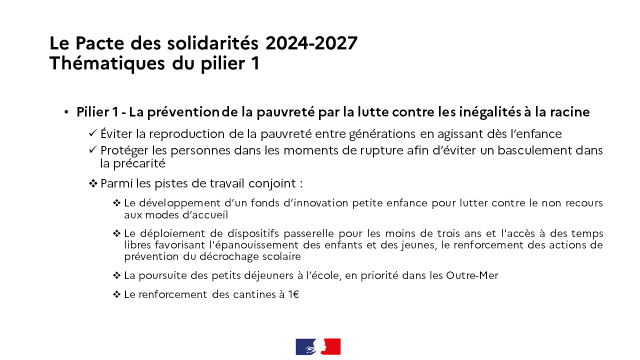 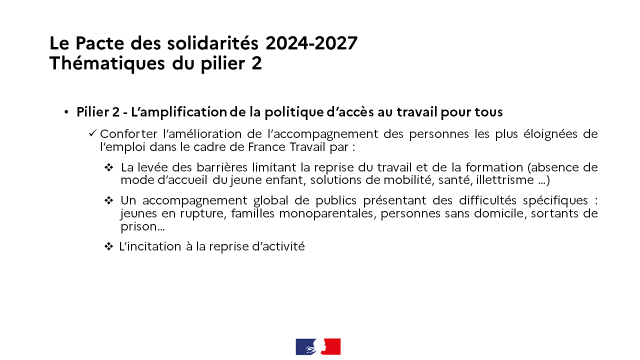 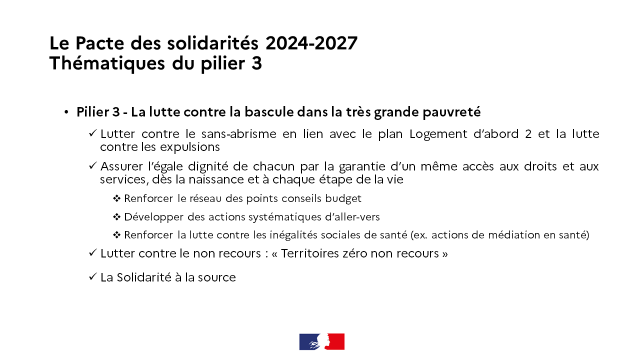 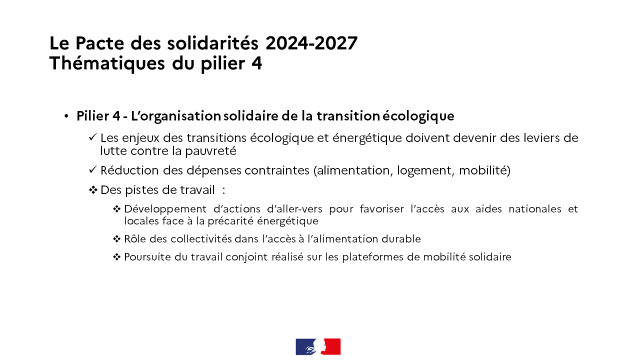 ANNEXE 4 : LA LISTE DE QUESTIONS SUSCEPTIBLES DE DONNER LIEU A UN TRAVAIL DE DIAGNOSTIC ET DE PREFIGURATION D’UNE ACTION CONTRACTUALISEEPilier 1 : L’investissement social pour prévenir la reproduction de la pauvreté Quelles actions et coopérations pour soutenir la parentalité dans la logique des 1000 premiers jours ? Quelles actions et coopérations pour prévenir et améliorer l’hébergement des femmes isolées avec au moins un enfant de 3 ans et moins ?Quelles actions et coopérations pour lutter contre le décrochage scolaire ?Quelles actions et coopérations pour élargir les horizons des collégiens, en termes d’accès au sport, culture, loisirs, vacances ?Quelles actions et coopérations pour renforcer la prévention spécialisée et le vivre-ensemble ? Quelles actions et coopérations pour mieux accompagner les jeunes précaires vers l’autonomie ?Quelles actions et coopérations pour améliorer la prévention en santé des publics précaires ?Comment développer les chantiers éducatifs jeunes dans les territoires prioritaires ?Pilier 2 : La sortie de la pauvreté par le travail en lien avec le projet France TravailQuelles actions et coopérations pour mieux accompagner les personnes les plus éloignées de l’emploi (BRSA de longue durée, BRSA âgés, aidants familiaux…) ?Quelles actions et coopérations pour mieux accompagner les familles pauvres monoparentales éloignées de l’emploi ?Quelles actions pour accompagner pas à pas vers l’activité : développement de parcours d’insertion par l’activité économique, en particulier pour les jeunes précaires (ex. expérimentation Sève, TAPAJ) et publics en grande exclusion (ex. dispositif Premières heures)Quelles actions et coopérations pour mieux accompagner les personnes éloignées de l’emploi rencontrant des problématiques spécifiques et multiples telles que les sortants de prison, les personnes sans domicile, etc.Comment développer une offre visant la couverture de l’ensemble des territoires en solutions destinées à lever les freins à l’emploi :En matière de mobilité (plateformes de mobilité, solutions de mobilité),En matière d’accueil du jeune enfant,En matière de santé (somatique, mentale, addictions),En matière de logement/hébergement,En matière d’illettrisme/illectronisme, de difficultés linguistiques.Pilier 3 : La lutte contre la grande pauvreté par l’accès aux droits et l’aller-vers : Où, comment et avec quelle coopération développer les démarches d’aller-vers pour l’accès aux droits ?Comment améliorer la détection du non recours des publics en difficulté et les accompagner ?Dans une perspective de stratégie territoriale intégrée d’accès aux droits, comment mieux coordonner les acteurs de l’accueil social (CdC, CCAS, CAF, CPAM, MFS…) et essaimer les démarches intégrées en garantissant le maillage complet en accueils de proximité ?Quelles actions de formation à destination des professionnels (à l’aller-vers, à l’inclusion numérique, à la transition éco-solidaire, à la santé mentale, au malendettement…) ?Quels besoins de renforcement des CCAPEX et des équipes de prévention des expulsions locatives aux différents stades de la procédure et de coordination de l’action publique ?Quelles actions et coopérations pour lutter contre l’isolement des personnes âgées précaires et développer des services adaptés, en complémentaire de la conférence des financeurs de la prévention de la perte d’autonomie ?Quelles actions et coopérations pour renforcer l’inclusion numérique et garantir la multi modalité dans l’accès aux droits ?Quelles actions pour renforcer la prévention des expulsions locatives ?Quelles actions pour soutenir la lutte contre la grande précarité en renforçant les accompagnements sociaux (aller-vers pluridisciplinaire ou spécifique, domiciliation...) et l’offre de services en faveur des grands exclus (accueil de jours, accès à l’hygiène, hébergement adapté, résorption des bidonvilles, etc) ?Pilier 4 : La construction du volet solidaire de la transition écologiqueComment appuyer le développement d’actions d’éco-mobilité solidaires à destination des publics précaires ?Dans quelle mesure appuyer le déploiement du programme SLIME ou d’autres plateformes similaires de détection de la précarité énergétique, de soutien et d’orientation ?Comment mieux utiliser le FSL énergie ou la mise en place de FSATME en améliorant l’ingénierie ?Quelles actions et coopération pour faciliter l’accès à une alimentation durable et de qualité pour tous (hors achats d’aide alimentaire) ?Comment renforcer l’accompagnement des publics précaires dans la transition écologique :En soutenant la détection et la résorption de la précarité énergétique dans l’habitat et facilitant le recours au FSL ?En facilitant l’accès à la mobilité propre, avec une attention particulière pour la mise en place des ZFE-mEn facilitant l’accès à l’alimentation durable (hors achats d’aide alimentaire)ANNEXE 1 : LES DONNEES INSEEIndicateur RégionDépartementEPCI Ensemble des QPVBloc 1 : statistiques géneralestaux de pauvreté au seuil de 60%XXXXBloc 1 : statistiques géneralestaux de pauvreté au seuil de 50%XXBloc 1 : statistiques géneralestaux de pauvreté au seuil de 40%XBloc 1 : statistiques géneralesNiveau de vie médian des ménages pauvresXXXBloc 1 : statistiques géneralesTaux de pauvreté monétaire selon l'âge référent fiscal du ménageXXBloc 1 : statistiques géneralesTaux de pauvreté monétaire selon le type de ménage XXBloc 1 : statistiques géneralesTaux de pauvreté monétaire selon le type de communeXBloc 1 : statistiques géneralesDécomposition par grands postes de l'origine du revenu disponible des ménages. XXBloc 1 : statistiques géneralesTaux de pauvreté avant et après impact du système de redistribution XBloc 2 : 6 profils de pauvretéPart de ménages/population pauvres d'un territoire selon 6 profils de pauvreté : Retraités / Insérés sur le marché du travail / Non insérés moins de 30 ans / non insérés propriétaires / non insérés locataires privé / non insérés locataires socialXXXBloc 2 : 6 profils de pauvretéNiveau de vie médian des 6 profils XBloc 2 : 6 profils de pauvretéPrincipales caractèristiques surreprésentées des 6 profils dans la région XBloc 3 : Facteurs de fragilisationPart des non diplomés parmi les 20 ans ou plusXBloc 3 : Facteurs de fragilisationPart des 15-19 ans peu ou pas diplômés et non scolarisésXBloc 3 : Facteurs de fragilisationTaux (estimé) d’illectronismeXBloc 3 : Facteurs de fragilisationTaux de chômage au sens du RPXBloc 3 : Facteurs de fragilisationTaux de chômage de longue durée au sens du RPXBloc 3 : Facteurs de fragilisationPart des jeunes (16-25 ans) ni en emploi ni en formationXBloc 3 : Facteurs de fragilisationPart des actifs en emploi utilisant leur voiture pour aller travaillerXBloc 3 : Facteurs de fragilisationPart des actifs en emploi habitant à 30km ou + de leur lieu de travailXBloc 3 : Facteurs de fragilisationIndicateur RégionDépartementEPCI Ensemble des QPVBloc 3 : Facteurs de fragilisationPart de la population éloignée de 7min ou + du panier vie couranteXBloc 3 : Facteurs de fragilisationPart des familles monoparentalesXBloc 3 : Facteurs de fragilisationPart des familles de 3 enfants ou plusXBloc 3 : Facteurs de fragilisationPart des 75 ans ou plus vivant seulXBloc 3 : Facteurs de fragilisationPart de la population vivant dans un logement suroccupéXBloc 3 : Facteurs de fragilisationTaux de passoires énergétiques (SDES)XBloc 3 : Facteurs de fragilisationPart d’habitants vivant dans les zones tenduesXBloc 3 : Facteurs de fragilisationAccessibilité potentielle aux médecins généralistes (DREES 2021)XBloc 3 : Facteurs de fragilisation taux de mortalité prématuré (?)XBloc 3 : Facteurs de fragilisationCapacité théorique d’accueil pour 100 enfants de - 3 ans (CNAF 2020)XBloc 3 : Facteurs de fragilisationAccès aux services publics ou à une Maison France ServiceXBloc 3 : Facteurs de fragilisationTaux de couverture 4G ou taux de couverture pour l’internet filaire XLLibelléPil1Tendances Régionales02Analyse des besoins sociaux Bastia P103Analyse des besoins sociaux Calvi04Analyse des besoins sociaux CAPA05Egalité Femmes Hommes06Plan de lutte contre la précarité et la pauvreté07Panorama de la Précarité et de la Pauvreté 08Plan de lutte contre la précarité et la pauvreté - Fiches actions09Avenant contrat de ville Bastia010Contrat de ville et avenant Bastia011Contrat de ville CAPA012Contrat de plan Etat région013Contrat de ville Porto-vecchio014Contrat de relance et de transition écologique  Pieve de l'Ornano et du Taravo015Contrat de relance et de transition écologique 2B016Contrat de relance et de transition écologique 2B017Contrat de relance et de transition écologique 2B018Contrat de relance et de transition écologique Alta Rocca019Contrat de relance et de transition écologique Bastia et Marana Golo020Contrat de relance et de transition écologique Cap Corse021Contrat de relance et de transition écologique Castagniccia Mare è Monti022Contrat de relance et de transition écologique Celavu Prunelli023Contrat de relance et de transition écologique Fium Orbo024Contrat de relance et de transition écologique Pays ajaccien025Contrat de relance et de transition écologique Pays de Balagne026Contrat de relance et de transition écologique Sartenais Valinco Taravo027Contrat de relance et de transition écologique Spelunca Liamone028Contrat de relance et de transition écologique Sud Corse029La pauvreté en Corse, face cachée du mal-développement insulaire030Rapports et portraits de territoires 031L’activité des femmes progresse mais reste en retrait032Les femmes encore minoritaires aux fonctions de pouvoir033Pauvreté et Fragilités sociales 034Pauvreté et impacts de la crise COVID dans les intercommunalités035Portrait des 19 intercommunalités de Corse036Une majorité de femmes parmi les travailleurs exposées au coronavirus037Analyse des besoins sociaux Porto-Vecchio038Analyse des besoins sociaux Zonza039Schéma de cohérence territoriale  040Schéma départemental de l’animation de la vie sociale  Corse-du-Sud141Schéma départemental de l’animation de la vie sociale Haute-Corse142Convention territoriale de gestion 2B Nebbiu Conca d'Oro143Convention territoriale de gestion Alta Rocca - Diagnostic144Convention territoriale de gestion Calvi145Convention territoriale de gestion Calvi (commune)146Convention territoriale de gestion Cap corse147Convention territoriale de gestion CAPA148Convention territoriale de gestion Cargese (commune)149Convention territoriale de gestion Castagniccia- Casinca150Convention territoriale de gestion Celavu Prunelli151Convention territoriale de gestion Centre Corse152Convention territoriale de gestion Costa Verde153Convention territoriale de gestion Fiumorbu -Castellu154Convention territoriale de gestion Ile-Rousse Balagne155Convention territoriale de gestion Lumio156Convention territoriale de gestion Marana Golo157Convention territoriale de gestion Oriente158Convention territoriale de gestion Pasquale Paoli159Convention territoriale de gestion Pieve de l’ornano160Convention territoriale de gestion Sartenais valinco161Convention territoriale de gestion Sud Corse162Convention territoriale de gestion Vico (commune)163Cartographie de la vulnérabilité sur le territoire corse familles et jeunes enfants 164Schéma directeur territorial en faveur de l’enfance et de la famille 2022-2026165Le Pacte pour la Jeunesse166Schéma départemental des services aux familles Corse-du-Sud167Schéma départemental des services aux familles Haute-Corse168Pacte territorial d’insertion269Plan d’action commun en faveur de la mobilité solidaire270Revenu précarité - Emploi - Chômage Ajaccio271Diagnostic Population - Revenu précarité - Emploi - Chômage Bastia272Diagnostic Population - Revenu précarité - Emploi - Chômage Calvi273Plan d’action pour l’insertion par l’activité économique 274Demandeurs d'emploi inscrits à pôle emploi en corse275Diagnostic Population - Revenu précarité - Emploi - Chômage Corte276Revenu précarité - Emploi - Chômage Sartène277Données complémentaire jeunes inactifs ou au chômage278Jeune inactifs ou au chômage279Accompagnement global 280Bilan Quartier Prioritaire Ville281Plan de mobilité simplifié Diagnotic et enjeux282Demandeurs d'emploi BRSA PPA283Contrat local de santé  CAPA384Contrat local de santé  CC Celavu Prunelli385Contrat local de santé Alta Rocca386Contrat local de santé  CAB387Contrat local de santé  CC centre Corse388Contrat local de santé CC Fiumorbu Castellu389Contrat local de santé  Bastia390Diagnostic Santé des plus Démunis 391PRAPS392Accès / Droit Commun Santé - Social393Accompagner les coopérations entre les acteurs et les porteurs de projets394Appel à projet  « Alimentation - Santé »395Appel à Projet Réduction des Inégalités de Santé396Approche Systémique, inégalité de santé et Santé des plus démunis397Bilan du Schéma Régional de Santé 398Cibles Consultation PRAPS 399Définition et Principaux Dispositifs de santé3###Facteurs de Vulnérabilité PPD3###L'accès aux soins des plus vulnérables 3###Orientations «Réduction des inégalités sociales et territoriales de santé » 3###Participation des usagers / évolution & adaptation du système aux plus fragiles3###PRAPS Consultation 3###PRAPS Synthèse 3###Réactivité collective consultation PRAPS3###Recours aux Droits à la Santé3###Synthèse Appel à Projet Alimentation Santé3###Synthèse Renoncement3###Contrat local de santé pays Ornano - Sartenais - Valinco - Taravo3###Le Barometre mensuel de l'inclusion financière3###Schéma départemental d’accueil des gens du voyage 3###Schéma départemental d’accueil des gens du voyage 3###Schéma départemental de l’amélioration de l’habitat et de lutte contre la précarité énergétique3###Schéma départemental de la domiciliation des personnes sans domicile stable3###Schéma départemental de la domiciliation des personnes sans domicile stable3###Schéma d’amélioration de l’accessibilité des services au publics3###Etude et Résultats : AVC fréquent chez les personnes les plus modestes3###Plan départemental d'action pour le logement et l'hébergement des personnes défavorisées 3###75 000 personnes en situation d’illectronisme en Corse en 20193###Acteurs Etude Renoncement3###Pistes d'Actions / Renoncement Soins3###Pistes d'Actions / Renoncement Soins3###Pistes d'Actions / Renoncement Soins 23###Pistes d'Actions / Renoncement Soins Enfants & Jeunes3###Schéma départemental de l’amélioration de l’habitat et de lutte contre la précarité énergétique3###Analyse des besoins sociaux Bastia P23###Plan régional Santé-Environnement (axe 1)4###Programmation pluriannuelle de l'énergie pour la Corse4